Maria MustermannMusterstraße 12312345 Musterstadtmaria@mustermann.de0171 23456789German AirPersonalabteilungStraße 12312345 MusterstadtMusterstadt, 13.06.2022 Bewerbung für die Ausbildung zur FlugbegleiterinSehr geehrte Damen und Herren,durch Jobware.de bin ich auf Ihren freien Ausbildungsplatz als Flugbegleiterin aufmerksam geworden. Bereits seit Kindesalter faszinieren mich Flugzeuge. Das Gefühl über den Wolken zu sein und sich völlig frei zu fühlen, begeistert mich immer wieder. Ihre renommierte Fluggesellschaft bietet mir die perfekte Möglichkeit, meine Leidenschaft zum Beruf zu machen. Daher sende ich Ihnen anbei meine Bewerbungsunterlagen.Reisen zählt für mich schon seit Jahren zu meinen persönlichen Interessen. Egal ob Skiurlaub mit der Familie oder mit dem Rucksack durch Europa, andere Orte und Kulturen kennenzulernen bereitet mir viel Freude. Durch meine sehr guten Noten in Deutsch, Französisch und Englisch fällt mir die Verständigung in anderen Ländern sehr leicht. Ohnehin bin ich eine kommunikationsstarke Person, was sich nicht zuletzt durch meine Tätigkeit als Klassensprecherin bestätigt. Nach Abschluss meines Abiturs, voraussichtlich in diesem Sommer, bringe ich meine schnelle Auffassungsgabe und mein aufgeschlossenes Wesen gerne in Ihr Unternehmen ein. Zu meinen sozialen Kompetenzen zählen hohes Verantwortungsbewusstsein sowie Stressresistenz. Auch bei Problemen gelingt es mir stets, die Ruhe zu bewahren und eine angemessene Lösung für alle Beteiligten zu finden.Ein Ausbildungsbeginn in Ihrem Betrieb ist ab dem 01.08.2018 möglich. Ich freue mich über eine positive Rückmeldung und die Einladung zu einem persönlichen Gespräch, um Ihnen mehr von mir und meinen Fähigkeiten zu erzählen.Mit freundlichen Grüßen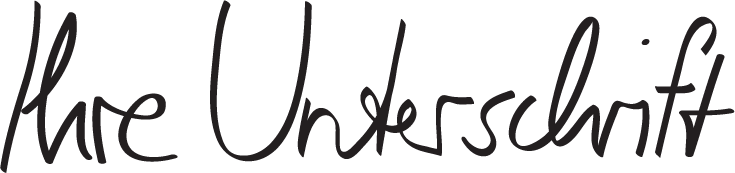 Maria Mustermann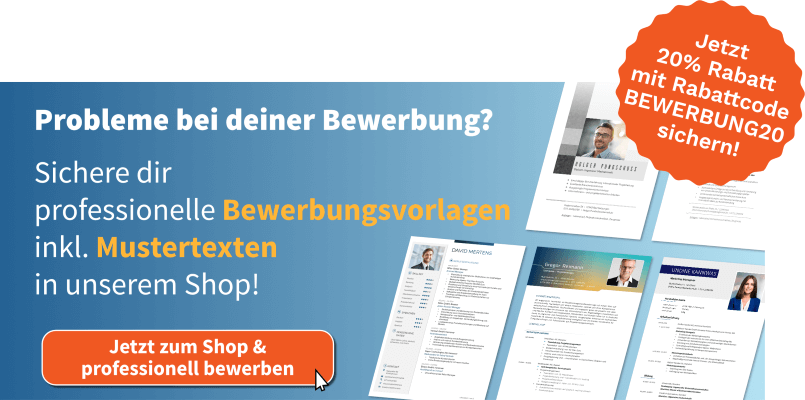 shop.bewerbung.net